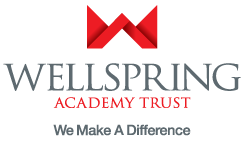 Wellspring Academy TrustSevenhills AcademyDeputy Headteacher for January 2021(ability to teach Maths)Are you an aspiring leader looking for exceptional support and career progression?Are you an exceptional maths practitioner who feels stifled by mainstream systems and pressures?Do you possess a high sense of moral purpose to make a difference for young people?Do you want the autonomy to plan and deliver lessons in your own creative way and lead in an ethical way?Are you interested in joining a vibrant and talented team who share your values and ethos?Do you want to make a difference?Sevenhills Academy is a 60 placed KS3/4 Ofsted rated Good Alternative Provision Academy in North East Lincolnshire and a member of Wellspring Academy Trust. Wellspring is a Multi-Academy Trust specialising in primary, secondary, alternative provision education and specialist SEND SEMH provision across the Yorkshire and Humber region. We are excited to be involved in shaping the future provision and as a result are expanding.We are seeking to recruit a hard-working, values driven, child centred teacher of Maths and deputy head to join our fantastic team at Sevenhills Academy. The Executive Leadership team are happy to be contacted for any further information and visits to our sites are welcome.Reporting to			Executive PrincipalDuration of Post	PermanentWork Commitment	 Full timeSalary 	 Leadership Range (L1 – L5)Start date	 01st January 2021Closing date	 Monday 5th October 2020 at 12.00pmShortlisting 	 Monday 5th October 2020Interview date 	                	w/c 12th October 2020Applications 	 		Submit completed applications to:   ravens@sevenhills.org.uk or by post to Mr P Hutchinson, Phoenix Park Academy, Park Avenue, Grimsby, N E Lincolnshire, DN32 0BZThe Trust recognises that it has a statutory and moral duty towards safeguarding the welfare of children, young people and, if appropriate, vulnerable adults who participate in any Trust activities and expects all staff to share this commitment. An Enhanced DBS is required for this post. For more information please visit the Trust website www.wellspringacademytrust.co.uk The Wellspring Application Form must be completed in all instances.  CV’s will not be accepted.